附件4   省级商务部门和参与调查企业登录方式省级商务部门登录方式  参与调查企业登录方式	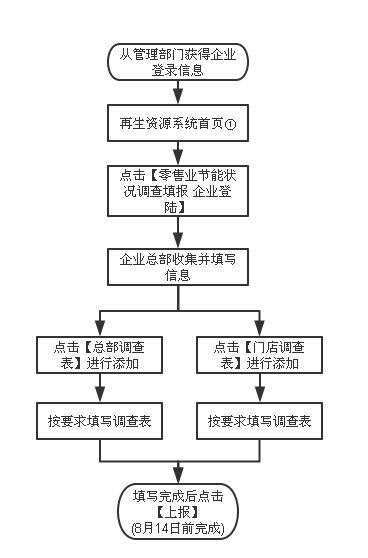 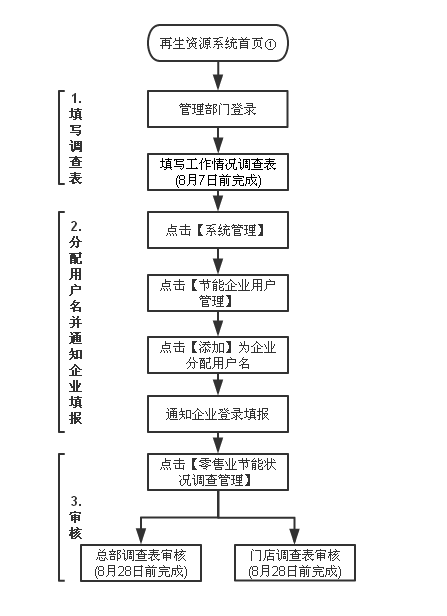 再生资源信息管理系统首页：http://zszy.syggs.mofcom.gov.cn/